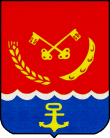 РАЙОННЫЙ СОВЕТ НАРОДНЫХ ДЕПУТАТОВ МИХАЙЛОВСКОГО РАЙОНААМУРСКОЙ  ОБЛАСТИ(шестой созыв)РЕШЕНИЕ24.12.2021 г.                                                                              № 51/306 с..ПоярковоО проведении конкурса  по отбору кандидатур на должность главы  Михайловского района и образованию конкурсной комиссии по избранию Главы Михайловского района.В соответствии со ст. 36 Федерального закона от 06.10.2003 № 131-ФЗ «Об общих принципах организации местного самоуправления в Российской Федерации», Законом Амурской области от 18.12.2014 № 459-ОЗ «Об отдельных вопросах формирования органов местного самоуправления муниципальных образований Амурской области», ст.25 Устава Михайловского района,  Порядка  проведения конкурса по отбору кандидатур на должность главы Михайловского района и избрания  районным Советом народных депутатов Михайловского района главы Михайловского района из числа кандидатов, представленных конкурсной комиссией по результатам конкурса (утв. решением районного Совета от 18.11.2016г. № 48/529),  на основании  ст.34  Устава  Михайловского  района,  районный  Совет  народных   депутатов решил:1. В связи с истечением срока полномочий Главы Михайловского района, провести конкурс по отбору кандидатур на должность Главы Михайловского района 24 февраля 2022 года.2. Образовать конкурсную комиссию по отбору кандидатур на должность Главы Михайловского района (далее конкурсная комиссия) в составе 8 человек.3.От районного Совета в конкурсную комиссию назначить: Мальцеву Ольгу Петровну, председателя территориальной избирательной комиссии Михайловского района;Леонову Елену Дмитриевну – директора МБУК «Поярковский районный краеведческий музей»;Святашову Ольгу Гавриловну – главного специалиста-эксперта отдела ЗАГС по Михайловскому району;Кузьменко Константина Анатольевича – директора ООО «Турфирма «Поярково».4.Направить Губернатору Амурской области  предложение о назначении 4 человек в состав конкурсной комиссии.5. Настоящее решение и информационное сообщение о проведении конкурса опубликовать в газете «Михайловский вестник» и на официальном сайте администрации Михайловского района.6.Решение вступает в силу со дня его принятия.Глава Михайловского района                                                       С.И.ЖуганПредседатель районного Совета                                                 Т.Н.Черных